Saistošie noteikumi Rēzeknē2023.gada 7.septembrī                                                                                                           Nr.8„Par braukšanas maksas atvieglojumiem un transporta izdevumu atlīdzināšanas kārtību izglītojamajiem Rēzeknes novadā”Izdoti saskaņā ar Pašvaldību likuma 44.panta otro daļu,Sabiedriskā transporta pakalpojumu likuma 14.panta trešo daļu,Ministru kabineta 2021.gada 22.jūnija noteikumu Nr.414 “Braukšanas maksas atvieglojumu noteikumi” 17.punktu I Vispārīgie jautājumiSaistošie noteikumi nosaka kārtību, kādā Rēzeknes novada pašvaldības (turpmāk arī – pašvaldība) vispārējās izglītības iestāžu izglītojamie (turpmāk – izglītojamie) ir tiesīgi izmantot braukšanas maksas atvieglojumus sabiedriskajā transportā, un kārtību, kādā pašvaldība izglītojamajiem kompensē transporta izdevumus.Pašvaldība piešķir braukšanas maksas atvieglojumus sabiedriskajā transportā un kompensē transporta izdevumus no izglītojamā faktiskās dzīvesvietas Latvijas Republikas teritorijā (turpmāk – dzīvesvieta) līdz pašvaldības vispārējās izglītības iestādei un atpakaļ atbilstoši šajos saistošajos noteikumos noteiktajam.Braukšanas maksas atvieglojumu un transporta izdevumu atlīdzināšanas kārtībai tiek noteikta šāda prioritārā secība:pašvaldības  organizētā  izglītojamo  pārvadājuma (turpmāk – pašvaldības transports) lietošana  vai sabiedriskā transporta biļešu kompensēšana;personiskā transporta lietošanas izdevumu kompensēšana.Saistošie noteikumi attiecas uz pirmsskolas izglītības iestāžu izglītojamajiem obligātajā  izglītības  vecumā par visu kalendāra gadu, izņemot periodu, kad pirmsskolas izglītības iestāde vai iestāde, kas īsteno pirmsskolas izglītības programmu, ir slēgta.Saistošie noteikumi attiecas uz pamatizglītības un vidējās izglītības iestāžu izglītojamajiem par Ministru kabineta noteikto mācību gada laiku, kā  arī, ja  sestdienā  vai  svētdienā mācību  gada  laikā izglītojamais  dodas  uz/no  skolas internātu  vai  dienesta  viesnīcu.Izglītojamo  no  5 (piecu)  līdz 7 (septiņu)  gadu  vecumam  transportlīdzeklī  pavada vecāki vai  tā likumiskais pārstāvis, (turpmāk – vecāki),  vai  vecāku  pilnvarota  persona, ne  jaunāka  par  13 (trīspadsmit)  gadiem.Pašvaldības  transportu  nodrošina  arī  pavadošajām  personām, kas  veic  izglītojamā  līdz  7 (septiņiem)  gadiem  vai  invalīda  pavadīšanu.II Braukšanas maksas atvieglojumu piemērošana sabiedriskajā  transportāSabiedriskā  transporta  izmantošanas kompensācijām tiek noteikti šādi kompensāciju veidi: iegādājoties braukšanas mēnešbiļeti; iegādājoties braukšanas  biļetes katru dienu.Braukšanas izdevumi  tiek  kompensēti  sekojoši:vispārējās pamatizglītības un vispārējās vidējās izglītības iestādes izglītojamajiem, kuru dzīvesvieta ir deklarēta novada teritorijā, braukšanas izdevumus, kas saistīti ar braucienu mācību gada laikā no dzīvesvietas līdz izglītības iestādei novada pašvaldības teritorijā un atpakaļ 100 % apmērā  nedēļas pirmajā dienā par braucienu uz izglītības iestādi un pēdējā mācību dienā par braucienu atpakaļ, ja izglītojamais dzīvo izglītības iestādes internātā un izmanto sabiedriskos transporta līdzekļus, kas pārvadā pasažierus reģionālajā starppilsētu un vietējās nozīmes maršrutos;vispārējās izglītības iestādes, kura  realizē  pamatizglītības  programmu (-as), izglītojamajiem, kuru dzīvesvieta ir deklarēta novada teritorijā, braukšanas izdevumus ar sabiedrisko transportu, kas saistīti ar braucienu mācību gada laikā no dzīvesvietas līdz vispārējās pamata izglītības iestādei, kura  realizē  pamatizglītības  programmu (-as),  un kura atrodas Rēzeknes pilsētas pašvaldības teritorijā, un atpakaļ 50% apmērā gadījumos, ja līdz novada  vispārējās  izglītības iestādei, kura  realizē  pamatizglītības  programmu (-as),  nav organizēts pašvaldības transports, bet Rēzeknes pilsētas vispārējās izglītības iestāde, kura  realizē pamatizglītības programmu (-as), ir tuvākā pēc attāluma no izglītojamā dzīvesvietas. Kompensācija netiek izmaksāta gadījumos, ja līdz vispārējās izglītības iestādei, kura realizē pamatizglītības programmu (-as), un kura atrodas Rēzeknes pilsētas pašvaldības teritorijā, tiek organizēts pašvaldības transports;vispārējās vidējās izglītības iestādes izglītojamajiem, kuru dzīvesvieta ir deklarēta novada teritorijā, braukšanas izdevumus, kas saistīti ar braucienu mācību gada laikā no dzīvesvietas līdz vispārējās vidējās izglītības iestādei ar sabiedrisko transportu, kas atrodas citas pašvaldības teritorijā, un atpakaļ 100% apmērā gadījumos, ja līdz tuvākajai vispārējās vidējās izglītības iestādei nav organizēts pašvaldības transports, bet citas pašvaldības vispārējās vidējās izglītības iestāde ir tuvākā pēc attāluma no izglītojamā dzīvesvietas;vispārējās pamatizglītības un vispārējās vidējās izglītības iestādes izglītojamiem 100 % apmērā, ja izglītojamā dzīvesvieta ir deklarēta citā, ar Rēzeknes novada pašvaldības teritoriju robežojošajā pašvaldībā, bet izglītības iestāde ir Rēzeknes novada pašvaldības izglītības iestāde.Pašvaldības iestādēm - apvienību pārvaldēm (turpmāk – pārvalde) - ir tiesības:iegādāties sabiedriskā transporta braukšanas mēnešbiļetes un izsniegt tās vispārizglītojošo izglītības iestāžu izglītojamiem;apmaksāt  iesniegtās  braukšanas  biļetes. III Nosacījumi personiskā transporta lietošanas  izdevumu kompensēšanaiPersoniskā transportlīdzekļa lietošanas izdevumu kompensācija šajos saistošajos noteikumos noteiktajos gadījumos attiecas uz Rēzeknes novadā faktiski dzīvojošajiem vispārējās izglītības iestāžu izglītojamajiem.Personiskā  transportlīdzekļa  lietošanas  izdevumi netiek  kompensēti, ja  konkrētajā  maršrutā pašvaldība  nodrošina  pašvaldības  transportu  vai  ir  iespējams  izmantot  sabiedrisko  transportu.Personiskā transportlīdzekļa lietošanas izdevumu kompensācija attiecas uz izglītības iestāžu izglītojamajiem, nodrošinot  izglītojamo  nokļūšanu  līdz  tuvākajai pašvaldības  izglītības  iestādei, kurā  realizē  attiecīgā  posma (pirmsskolas, pamatizglītības vai vidējās izglītības)  izglītības  programmu.Personiskā  transporta lietošanas izdevumi netiek kompensēti, ja attālums no faktiskās dzīvesvietas līdz sabiedriskā  transporta pieturai vai izglītības iestādei  ir mazāks:par  2 (divi)  km – izglītojamajiem no  5 (piecu) gadu  vecuma  līdz  1.klasei;par  3 (trīs)  km – 2. - 9.klašu  izglītojamajiem;par  5 (pieci) km – 10. - 12.klašu izglītojamajiem.Šie  paši  attālumi  attiecīgajiem izglītojamo  vecumposmiem attiecas  arī  uz  pašvaldības  transporta nodrošināšanu.  Vienas ģimenes ietvaros personiskā transporta lietošanas  izdevumi  tiek  kompensēti par vienu braucienu no dzīvesvietas līdz sabiedriskā transporta pieturai vai pašvaldības transporta pieturvietai un atpakaļ dienā, ievērojot šo noteikumu 14.punktā noteiktos attālumus.IV Braukšanas maksas atvieglojumu piemērošanas un transporta izdevumu atlīdzināšanas kārtībaLai  saņemtu braukšanas maksas atvieglojumus  vai  segtu  transporta  izdevumus, vecākiem  pirms  mācību  gada  sākuma  līdz  20.augustam jāiesniedz  attiecīgajā  pārvaldē  atbilstoši  izglītojamā  dzīvesvietai iesniegumu (1.pielikums), norādot, kāds  braukšanas  pakalpojuma  veids ir  nepieciešams. Gadījumos, ja  mācību  gada  laikā  tiek  mainīta  izglītība  iestāde, vai  radusies  pakalpojuma  nepieciešamība, iesniegums  tiek  iesniegts  nekavējoties.Izglītojamo vecāki līdz katra mēneša 7.datumam  iesniedz  iesniegumu  par  iepriekšējā mēneša braukšanas izdevumu atlīdzināšanu (2.pielikums  un 3.pielikums) attiecīgajā pārvaldē pēc  savas dzīvesvietas.Biļešu tekstam jābūt skaidri salasāmam, kompensācija par nesalasāmām biļetēm netiek izmaksāta.Personiskā transportlīdzekļa lietošanas izdevumu (degvielas) kompensācijas saņemšanai, iesniedzot iesniegumu pirmo reizi, pārvaldē jāiesniedz arī transporta līdzekļa reģistrācijas apliecības kopija, autovadītāja apliecības kopija, kā  arī  ar pārvaldes  vadītāju  ir  jāsaskaņo  maršruts. Iesniedzot ikmēneša iesniegumu par degvielas izdevumu atlīdzināšanu, iesniegumam ir  jāpievieno attaisnojuma dokumenti par degvielas iegādi.Personiskā transportlīdzekļa lietošanas izdevumu (degvielas) kompensācijas apmērs tiek aprēķināts atbilstoši izglītojamā nogādāšanai no dzīvesvietas līdz iestādei vai pieturvietai  un atpakaļ nobrauktajam kilometru skaitam vienu reizi dienā un reizinot to ar izglītības iestādes apmeklējumu skaitu mēnesī, kā arī ņemot vērā degvielas patēriņa normu. Degvielas patēriņa norma ir 8 (astoņi) litri uz 100 (simts) km.Attālums personiskā transportlīdzekļa kompensācijas aprēķinam līdz sabiedriskā transporta pieturvietai vai izglītības iestādei tiek mērīts, pārvietojoties pa māju ceļiem, pašvaldības ceļiem, valsts autoceļiem un ielām.Kompensācijas izmaksu līdz katra mēneša pēdējai darba dienai veic attiecīgā pārvalde, bet braukšanas mēnešbiļetes izsniedz līdz 1.datumam.Saistošo noteikumu izpildi nodrošina  pārvalžu vadītāji.Pārvalžu vadītāju pieņemtos lēmumus un/vai faktisko rīcību var apstrīdēt normatīvajos aktos noteiktā kārtībā pašvaldībā.V Noslēguma jautājumsAr šo saistošo  noteikumu stāšanās spēkā brīdi atzīt par spēku zaudējušiem Rēzeknes novada domes 2021.gada 15.jūlija saistošos noteikumus Nr.3 „Par braukšanas maksas atvieglojumiem un transporta izdevumu atlīdzināšanas kārtību izglītojamajiem Rēzeknes novadā”.Domes priekšsēdētājs                                                                                                     M.Švarcs1.PielikumsRēzeknes novada domes 2023.gada  7.septembra saistošajiem noteikumiem Nr.8_____________________apvienības pārvaldes vadītājam_______________________(vecāka vārds, uzvārds)_______________________(dzīves vietas adrese, tālrunis)IESNIEGUMSbraukšanas izdevumu  kompensācijas  saņemšanaiLūdzu kompensēt braukšanas izdevumus par  mana  dēla/meitas __________________________________,        (skolēna vārds, uzvārds)personas kods ______________________, nokļūšanu uz ____________________________________________ un atpakaļ no tās       (izglītības iestādes nosaukums)pēc iesniegtajām braukšanas biļetēm vai  izsniedzot  brīvbiļeti;kompensējot  degvielas  izdevumus.Sabiedriskā transporta maršruts: ________________________________.Braukšanas attālums no  dzīvesvietas   līdz  izglītības iestādei  __________ km.Braukšanas izdevumu  kompensācijas saņēmējs: __________________________________________________________.(vārds, uzvārds, personas kods)Kompensāciju par braukšanas izdevumiem vēlos saņemt: _______________________________________________________________________.                                 (norādīt kasi vai norēķinu kontu kredītiestādē)Vecāka  paraksts ____________________________20__. gada __.____________________2.PielikumsRēzeknes novada domes 2023.gada 7.septembrasaistošajiem noteikumiem Nr.8			_____________________apvienības pārvaldes vadītājam_______________________(vecāka  vārds, uzvārds)_______________________(dzīves vietas adrese)IESNIEGUMSLūdzu atmaksāt braukšanas izdevumus par _______________________,			                                 (skolēna vārds, uzvārds)personas kods ______________________, nokļūšanu uz ____________________________________ un atpakaļ no tās, saskaņā ar iesniegtajām    (izglītības iestādes nosaukums)braukšanas biļetēm.Sabiedriskā transporta maršruts: ________________________________.Braukšanas izdevumu saņēmējs: ________________________________.Kompensāciju par braukšanas izdevumiem vēlos saņemt: _______________________________________________________________________.                                 (norādīt kasi vai norēķinu kontu kredītiestādē)Vecāka  paraksts ____________________________20__. gada __.____________________3.Pielikums Rēzeknes novada domes 2023.gada 7.septembra saistošajiem noteikumiem Nr.8_____________________ apvienības pārvaldes vadītājam _______________________________
(vecāka vārds, uzvārds)_______________________________  _______________________________
(dzīves vietas adrese) iesniegums Lūdzu atmaksāt braukšanas izdevumus par mana dēla/meitas  _______________________________________, personas kods ________________                                            (vārds, uzvārds)nokļūšanu uz  _________________________________________________________   		(izglītības iestādes nosaukums)    un atpakaļ no tās, ņemot vērā nobraukto kilometru skaitu maršrutā:__________________________________________________.Braukšanas izdevumu saņēmējs: ________________________________
                                                                                     (vārds, uzvārds)Kompensāciju par braukšanas izdevumiem vēlos saņemt  _____________________________________________________________________ _____________________________________________________________________
                                 (norādīt vietējās pārvaldes kasi vai norēķinu kontu kredītiestādē)  Vecāka paraksts________________________________ _______.gada___._________________ 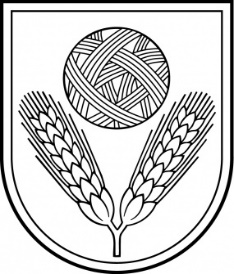 Rēzeknes novada DomeReģ.Nr.90009112679Atbrīvošanas aleja 95A, Rēzekne, LV – 4601,Tel. 646 22238; 646 22231, Fax. 646 25935,e–pasts: info@rezeknesnovads.lvInformācija internetā: http://www.rezeknesnovads.lv